ALTRI SOGGETTI COINVOLTI (ALLEGATO ALLA CILA-SUPERBONUS)Le sezioni e le informazioni che possono variare sulla base della diversa legislazione regionale sono contrassegnate con un asterisco (*).1Progettista delle opere architettoniche (sempre necessario)incaricato anche come direttore dei lavori delle opere architettonicheCognome e Nome	codice fiscale |   |	|	|	|	|	|	|	|	|	|	|	|	|	|	|	|Nato/a a  	prov. |   |	| Stato   	il |   |	|	|	|	|	|	|	|residente in	prov. |    |	| Stato   	indirizzo 	n.   	C.A.P. |    |	|	|	|	|con studio in	prov. |   |	| Stato   	indirizzo  	n.   	C.A.P. |    |	|	|	|	|Iscritto/a all’ordine/collegio	di	al n.   |    |	|	|	|	|Telefono	cell.   	posta elettronica certificata  	Direttore/rice dei lavori delle opere architettoniche (solo se diverso dal progettista delle opere architettoniche)Cognome e Nome	codice fiscale |   |	|	|	|	|	|	|	|	|	|	|	|	|	|	|	|Nato/a a  	prov. |   |	| Stato   	nato/a il |   |	|	|	|	|	|	|	|residente in	prov. |   |	| Stato   	indirizzo 	n.   	C.A.P. |   |	|	|	|	|con studio in	prov. |   |	| Stato   	indirizzo  	n.   	C.A.P. |    |	|	|	|	|Iscritto/a all’ordine/collegio	di	al n.   |    |	|	|	|	|Telefono	cell.   	posta elettronica certificata  	Progettista delle opere strutturali (solo se necessario)incaricato/a anche come direttore dei lavori delle opere strutturaliCognome e Nome	codice fiscale |   |	|	|	|	|	|	|	|	|	|	|	|	|	|	|	|Nato/a a  	prov. |   |	| Stato   	nato/a il |   |	|	|	|	|	|	|	|residente in	prov. |    |	| Stato   	indirizzo 	n.   	C.A.P. |    |	|	|	|	|con studio in	prov. |   |	| Stato   	indirizzo  	n.   	C.A.P. |    |	|	|	|	|Iscritto/a all’ordine/collegio	di	al n.   |    |	|	|	|	|Telefono	cell.   	posta elettronica certificata  	Direttore/rice dei lavori delle opere strutturali (solo se diverso dal progettista delle opere strutturali)Cognome e Nome	codice fiscale |   |	|	|	|	|	|	|	|	|	|	|	|	|	|	|	|Nato/a a  	prov. |   |	| Stato   	nato/a il |   |	|	|	|	|	|	|	|residente in	prov. |   |	| Stato   	indirizzo 	n.   	C.A.P. |    |	|	|	|	|con studio in	prov. |   |	| Stato   	indirizzo  	n.   	C.A.P. |    |	|	|	|	|Iscritto/a all’ordine/collegio	di	al n.   |    |	|	|	|	|Telefono	fax.	 	 cell.   	posta elettronica certificata  	Altri tecnici incaricati (la sezione è ripetibile in base al numero di altri tecnici coinvolti nell’intervento)Incaricato della	 	  (ad es. progettazione degli impianti/certificazione energetica, ecc.)Cognome e Nome	codice fiscale |   |	|	|	|	|	|	|	|	|	|	|	|	|	|	|	|Nato/a a  	prov. |   |	| Stato   	nato/a il |   |	|	|	|	|	|	|	|residente in	prov. |    |	| Stato   	indirizzo 	n.   	C.A.P. |    |	|	|	|	|con studio in	prov. |   |	| Stato   	indirizzo  	n.   	C.A.P. |    |	|	|	|	|(se il tecnico è iscritto a un ordine professionale)Iscritto/a	 	all’ordine/collegio(se il tecnico è dipendente di un’impresa)Dati dell’impresadi	 	al n. |    |	|	|	|	|Ragione sociale	 	codice fiscale /p. IVA	|   |	|	|	|	|	|	|	|	|	|	|	|	|	|	|	|Iscritta allaC.C.I.A.A. di	 	prov.	|   |	|	n. |   |	|	|	|	|	|	|con sede in	 	prov.	|   |	|	Stato	 	indirizzo	 	n.   	C.A.P.	|   |	|	|	|	|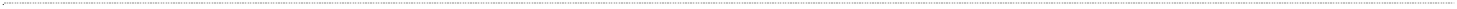 Data e luogo	Il/La/I/Le Dichiarante/iINFORMATIVA SUL TRATTAMENTO DEI DATI PERSONALI (Art. 13 del Reg. UE n. 2016/679 del 27 aprile 2016)1Il Reg. UE n. 2016/679 del 27 aprile 2016 stabilisce norme relative alla protezione delle persone fisiche con riguardo al trattamento dei dati personali. Pertanto, come previsto dall’art.13 del Regolamento, si forniscono le seguenti informazioni:Titolare del Trattamento: Comune di 	 (nella figura dell’organo individuato quale titolare)Indirizzo	 Indirizzo mail/PEC 	Finalità del trattamento. Il trattamento dei dati è necessario per l’esecuzione di un compito di interesse pubblico o connesso all’esercizio di pubblici poteri di cui è investito il titolare del trattamento.2 Pertanto i dati personali saranno utilizzati dal titolare del trattamento nell’ambito del procedimento per il quale la dichiarazione viene resa.Modalità del trattamento. I dati saranno trattati da persone autorizzate, con strumenti cartacei e informatici.Destinatari dei dati. I dati potranno essere comunicati a terzi nei casi previsti dalla Legge 7 agosto 1990, n. 241 (Nuove norme in materia di procedimento amministrativo e di diritto di accesso ai documenti amministrativi), ove applicabile, e in caso di controlli sulla veridicità delle dichiarazioni (art.71 del D.P.R. 28 dicembre 2000 n.445 (Testo unico delle disposizioni legislative e regolamentari in materia di documentazione amministrativa).Responsabile del trattamento	3Diritti. L’interessato può in ogni momento esercitare i diritti di accesso e di rettifica dei dati personali nonché ha il diritto di presentare reclamo al Garante per la protezione dei dati personali. Ha inoltre il diritto alla cancellazione dei dati e alla limitazione al loro trattamento nei casi previsti dal regolamento.Per esercitare tali diritti tutte le richieste devono essere rivolte al Comune di 		 mail 	Il responsabile della protezione dei dati è contattabile all’indirizzo mail 	indirizzoPeriodo di conservazione dei dati. I dati personali saranno conservati per un periodo non superiore a quello necessario per il perseguimento delle finalità sopra menzionate o comunque non superiore a quello imposto dalla legge per la conservazione dell’atto o del documento che li contiene.Il/la sottoscritto/a dichiara di aver letto l’informativa sul trattamento dei dati personali.1 Nel caso di piattaforme telematiche l’informativa sul trattamento dei dati personali può essere resa disponibile tramite apposito link (da indicare) o pop up o altra soluzione telematica.2 Le finalità del trattamento possono essere ulteriormente specificate in relazione ai settori di intervento.3 Indicazione eventuale.